Н А К А З03.02.2017                                                                                                        № 48Про підсумки вивчення стану роботиз питань додержання вимог законівта інших нормативно-правовихактів у галузі освіти щодо організації медичного обслуговування дошкільниминавчальними закладами №№ 67, 345На виконання наказу Управління освіти адміністрації Основ’янського району Харківської міської ради від 11.01.2016 № 23 «Про вивчення стану роботи з питань додержання вимог законів та інших нормативно-правових актів у галузі освіти щодо організації медичного обслуговування дошкільними навчальними закладами №№ 67, 345»та плану роботи на 2017 рік у термін з 25.01.2017 по 31.01.2017 проведено вивчення стану роботи з питань додержання вимог законів та інших нормативно-правових актів у галузі освіти щодо організації медичного обслуговування у комунальному закладі «Дошкільний навчальний заклад (ясла-садок) № 67 Харківської міської ради» (далі ДНЗ № 67) та комунальному закладі «Дошкільний навчальний заклад (ясла-садок) № 345 комбінованого типу Харківської міської ради» (далі ДНЗ № 345),Мета перевірки: визначення рівня управлінської діяльності щодо організації медичного обслуговування; забезпечення виконання нормативних і законодавчих документів з даного питання.Вивчення здійснювалось експертною комісією у складі: заступник начальника Управління освіти Прохоренко О.В., головний спеціаліст Кулакова Л.В. відповідно до затвердженої програми. Вивчалися такі напрямки діяльності: інформаційно-нормативне забезпечення управлінської діяльності щодо організації медичного обслуговування; документація щодо функціонування ДНЗ з питань медичного обслуговування; планування роботи щодо організації медичного обслуговування; наявність та оснащення медичного блоку; здійснення санітарно-просвітницької роботи з учасниками навчально-виховного процесу з питань медичного; якість аналізу стану захворюваності вихованців; кадрове забезпечення медичного обслуговування дітей; створення системності контролю за медичним обслуговуванням; організація проведення медичних оглядів.У ході вивчення встановлено, що, в цілому, медичне обслуговування вихованців у дошкільних навчальних закладах проводиться відповідно до нормативних вимог. Але окремі напрямки управлінської діяльності адміністрації закладів потребують коригування. Загальний рівень стану організації медичного обслуговування в ДНЗ № 67 є достатнім (коефіцієнт дорівнює 0,83), у ДНЗ № 345 - достатній (коефіцієнт дорівнює 0,75).Результати вивчення стану роботи з питань додержання вимог законів та інших нормативно-правових актів у галузі освіти щодо організації медичного обслуговування вихованців у ДНЗ №№ 67, 345 узагальнено в аналітичній довідці (додається).На підставі викладеного вище,НАКАЗУЮ:1.Головному спеціалісту Кулаковій Л.В.:1.1. Розглянути підсумки вивчення стану роботи з питань додержання вимог законів та інших нормативно-правових актів у галузі освіти щодо організації медичного обслуговування вихованців у ДНЗ №№ 67, 345 на апаратні нараді, нараді завідувачів.Лютий 2017 року.1.2. Здійснювати контроль за усунення недоліків, виявлених під час вивчення стану медичного обслуговування вихованців ДНЗ №№ 67, 345.До 01.03.2017.2. Завідувачам ДНЗ №№ 67, 345 Ткачовій Н.В., Ніколаєнко В.М.:2.1. Опрацювати матеріали вивчення роботи з питань додержання вимог законів та інших нормативно-правових актів у галузі освіти щодо організації медичного обслуговування вихованців у підпорядкованих дошкільних навчальних закладах та внести корективи у власну управлінську діяльність.Лютий 2017 року.2.2. Довести до відома співробітників закладу результати вивчення стану роботи щодо організації медичного обслуговування.До 01.03.2017.2.3. Скласти заходи щодо усунення недоліків, виявлених під час перевірки.До 20.02.2017.2.4. Забезпечити систематичний контроль за якістю ведення обов’язкової ділової документації встановленого зразка медичними працівниками згідно з перспективним графіком контролю. Результати своєчасно відображувати в картках контролю.До 31.08.2017.2.5. Забезпечити дотриманням вимог нормативно-правових актів усіма учасниками навчально-вихованого процесу. Результати контролю відображувати у картках аналізу.Щоденно.2.6. Привести у відповідність до нормативних вимог Примірної інструкції з діловодства у дошкільних навчальних закладах, затвердженої наказом Міністерства освіти і науки, молоді та спорту України від 01.10.2012 № 1059 ділову документацію відповідно до номенклатури справ.До 01.03.2017.2.7. Забезпечити інформованість учасників навчально-виховного процесу про нормативне забезпечення організації медичного обслуговування, профілактики різних захворювань, стану здоров’я вихованців в дошкільному навчальному закладі на нарадах при завідувачеві, батьківських зборах, виробничих нарадах, педагогічних радах, засіданнях рад закладів, батьківських комітетів.Щоквартально.2.8. Забезпечити оновлення актуальної інформації з даного питання (рекомендацій, порад, пам’яток) на офіційних сайтах підпорядкованих дошкільних навчальних закладів.Щомісячно.2.9. Скласти якісний, ґрунтовний порівняльний аналіз стану роботи щодо медичного обслуговування, захворюваності дітей за 2016/2017 навчальний рік.Червень-серпень 2017року.2.10. Забезпечити медичні блоки підпорядкованих дошкільних навчальних закладів медичним оснащенням, лікарськими засобами та виробами медичного призначення відповідно до Переліку, затвердженого наказом Міністерства охорони здоров’я України, Міністерства освіти і науки України від 30.08.2005 №432/496.Постійно.3. Завідувачу дошкільного навчального закладу № 345 Ніколаєнко В.М.:3.1. Замінити Журнали обліку щоденного відвідування дітьми в усіх вікових групах.До 01.09.2017.3.2. Скласти циклограму наказів з основної діяльності з урахуванням вимог нормативно-правових актів, рекомендацій нарад завідувачів міста Харкова.Червень-серпень 2017року.4. Завідувачу ЛКТО Фесенко Л.В. розмістити даний наказ на офіційному сайті Управління освіти адміністрації Основ’янського району.До 06.02.2017.5. Контроль за виконанням даного наказу покласти на заступника начальника Управління освіти Прохоренко О.В.Начальник Управління освіти	  					О.С.НижникЗ наказом ознайомлено:Кулакова Л.В.			Прохоренко О.В			Фесенко О.В.Кулакова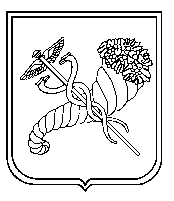 